www.mangalvesta.ru											ПАСПОРТ  ПЕЧИ-МАНГАЛА VESTAПечь-мангал VESTA предназначена для работы на профессиональной кухне. Она совмещает в себе преимущества закрытой печи и мангала, используется в закрытых помещениях, работает только на древесном угле, не требует подключения электричества или газа.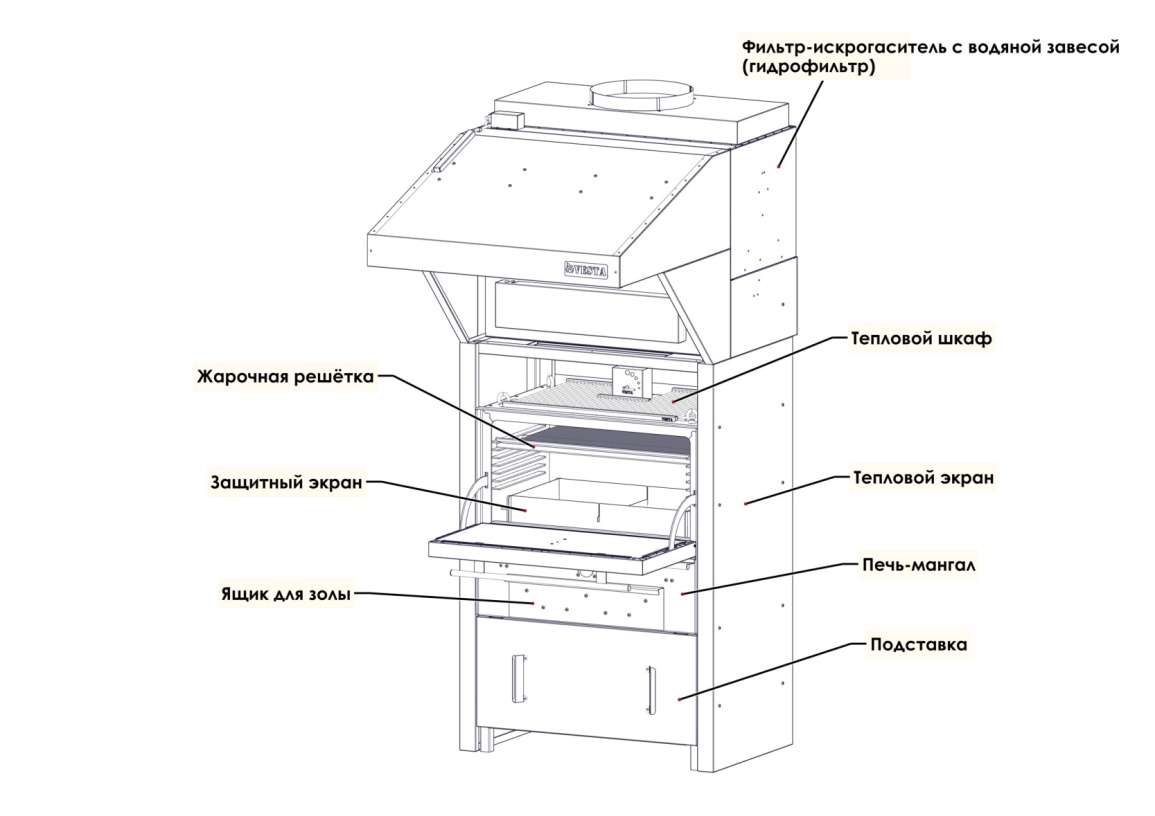 Предлагаются четыре модели печи-мангала. Цифра в названии модели говорит о площади жарочной решетки в дм2 (округленно). Каждая из моделей может быть представлена с жарочной камерой из черной стали повышенной жаростойкости толщиной 6 мм или с жарочной камерой из жаростойкой нержавеющей стали толщиной 6 мм(в этом случае к названию модели добавляется литера (N)).Технические характеристики.Упаковка.Печь-мангал VESTA перевозится на деревянном поддоне. Аксессуары для печи – подставка, тепловые экраны, фильтр-искрогаситель упаковываются на другом поддоне. Возможна транспортировка печи в сборе –  на подставке, с установленными тепловыми экранами. В этом случае на втором поддоне находится только фильтр – искрогаситель. По согласованию с заказчиком подставка для печи может поставляться в разобранном виде. Транспортировка печи, установленной на подставку не желательна, так как центр тяжести такой конструкции находится высоко. Такая транспортировка допустима только на короткие расстояния, по ровному полу,
с соблюдением правил техники безопасности. Повреждения печи, вызванные ее падением – не гарантийный случай! Разгрузка печи.Печь можно разгрузить с помощью погрузчика, заведя вилы под транспортный поддон, либо с помощью автокрана. Для разгрузки автокраном в верхней части печи установлены рым-болты (рис. 1).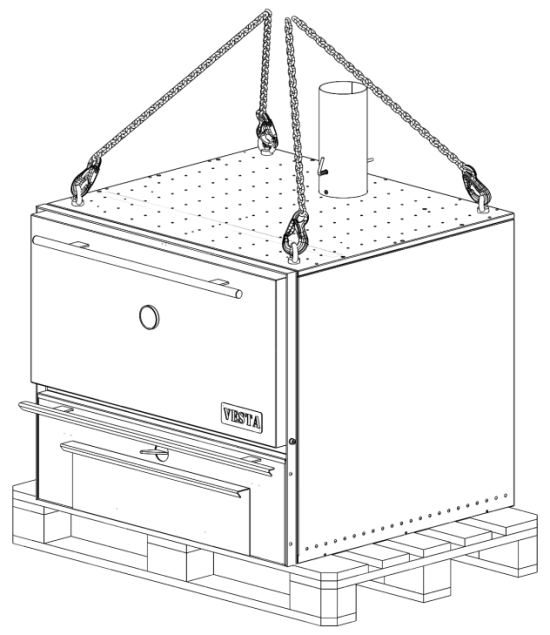 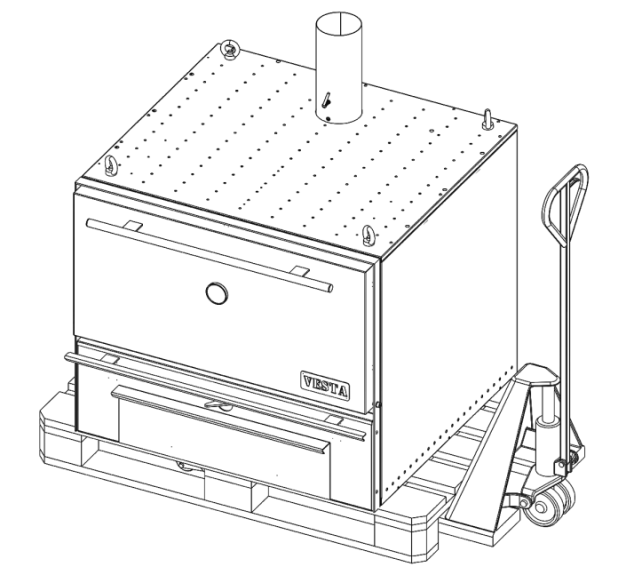 Рис. 1.Сборка и установка.При установке печи-мангала следует соблюдать правила ГОСТ 9817-95 раздел 10   и СНиП 41-01-2003.- Аппарат должен быть установлен на основу из негорючих материалов на расстоянии не менее 500 мм 
до сгораемых конструкций.- Пол из горючих и трудно горючих материалов под дверкой камеры сгорания должен быть защищен стальным листом размером 700 х 500 мм, толщиной не менее 0,5 мм.- Расстояние от топочной дверки до противоположной стены следует принимать не менее 1250 мм.- Расстояние между верхом металлической печи и защищенным потолком следует принимать 800 мм, а для печи 
с нетеплоизолированным перекрытием и незащищенным потолком - 1200 мм.- Расстояние до другого технологического оборудования – не менее 100 мм.Распакуйте печь. Извлеките комплектующие и паспорт из печи и освободите их от упаковки.Для снятия печи-мангала с деревянного поддона открутите транспортные болты (рис.2).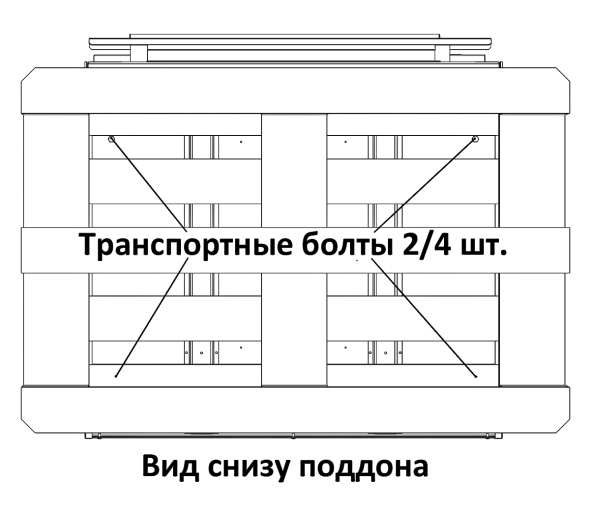 Рис.2.После установки печи на подставку, скрепите их между собой.  Для этого используйте транспортные болты 
и специальные «лапки» (рис.3).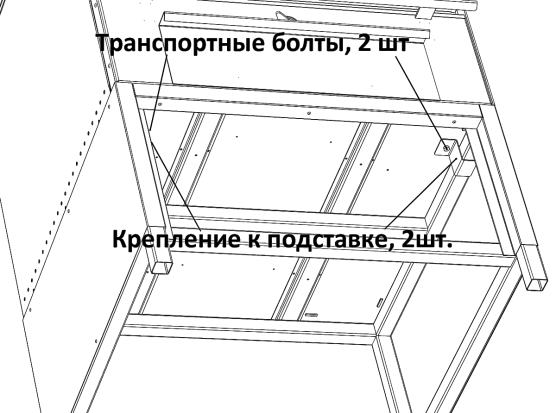 Рис. 3.Примечание: Печь-мангал может отправляться в собранном виде; установленная на подставке с навешенными тепловыми экранами и тепловым шкафом. В этом случае необходимо только вкрутить регулировочные ножки 
в подставку (упакованы отдельно). Фильтр-искрогаситель надевается на вытяжную трубу печи-мангала.Если собрать печь – мангал непосредственно на месте будущей работы неудобно (мешает другое оборудование), то печь с подставкой можно задвинуть в нужный угол с помощью тележки. Прочность подставки позволяет.  Рис. 5.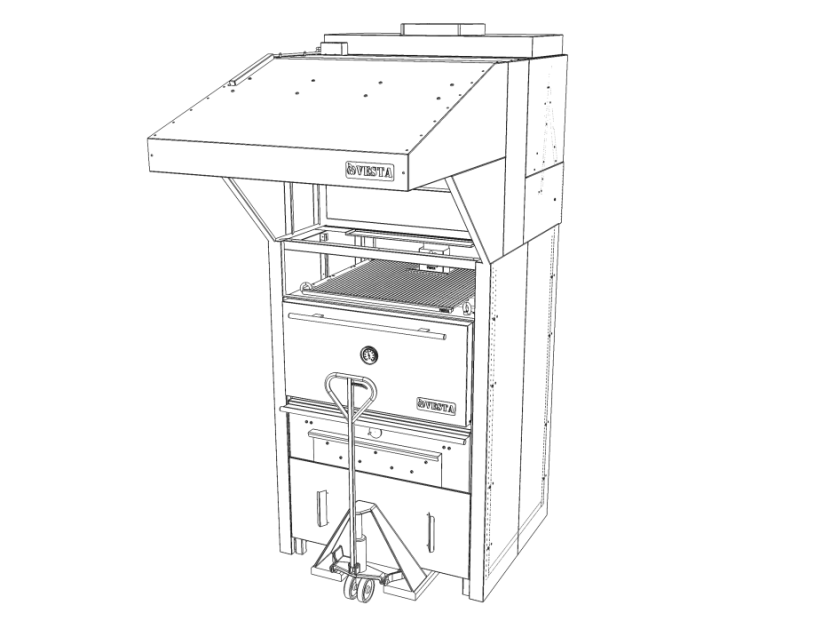 Рис.5.Для подключения фильтра-искрогасителя необходимо подключить водопровод и канализацию. Места подключения указаны на рис. 6.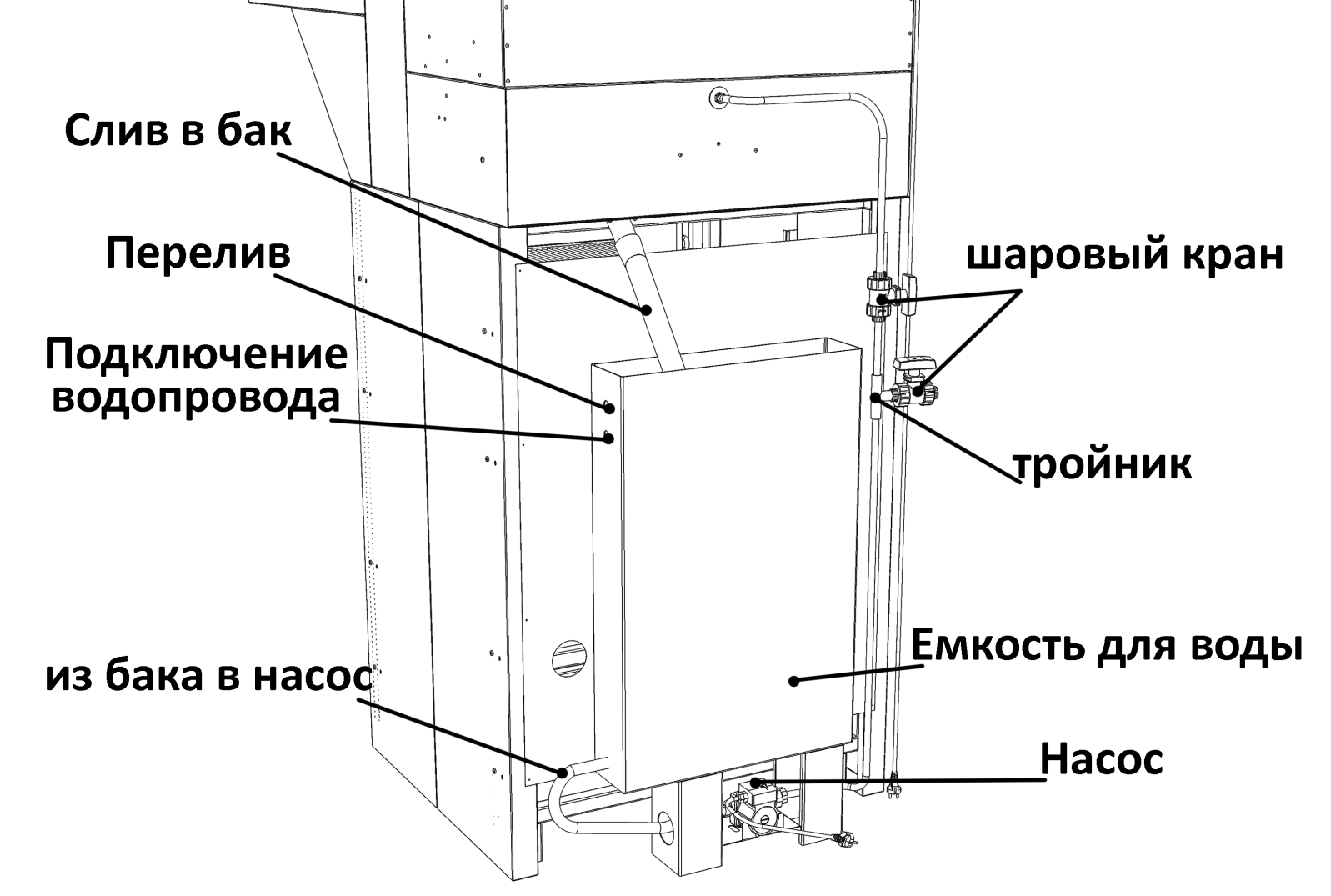 Рис.6.Подключение к вентиляции.Подключение печи-мангала к системе вытяжной вентиляции можно производить только через фильтр-искрогаситель с водяной завесой.  Требования к воздуховодам – в соответствии с СНиП 41-01-2003 раздел 7.Примечание: При установке вентилятора рекомендуется ставить частотно-регулируемый привод. Не обязательно вентиляцию всегда гонять на максимальной мощности. В разных режимах работы печи фактически требуется разная производительность вентилятора. Зимой и летом – разная естественная тяга.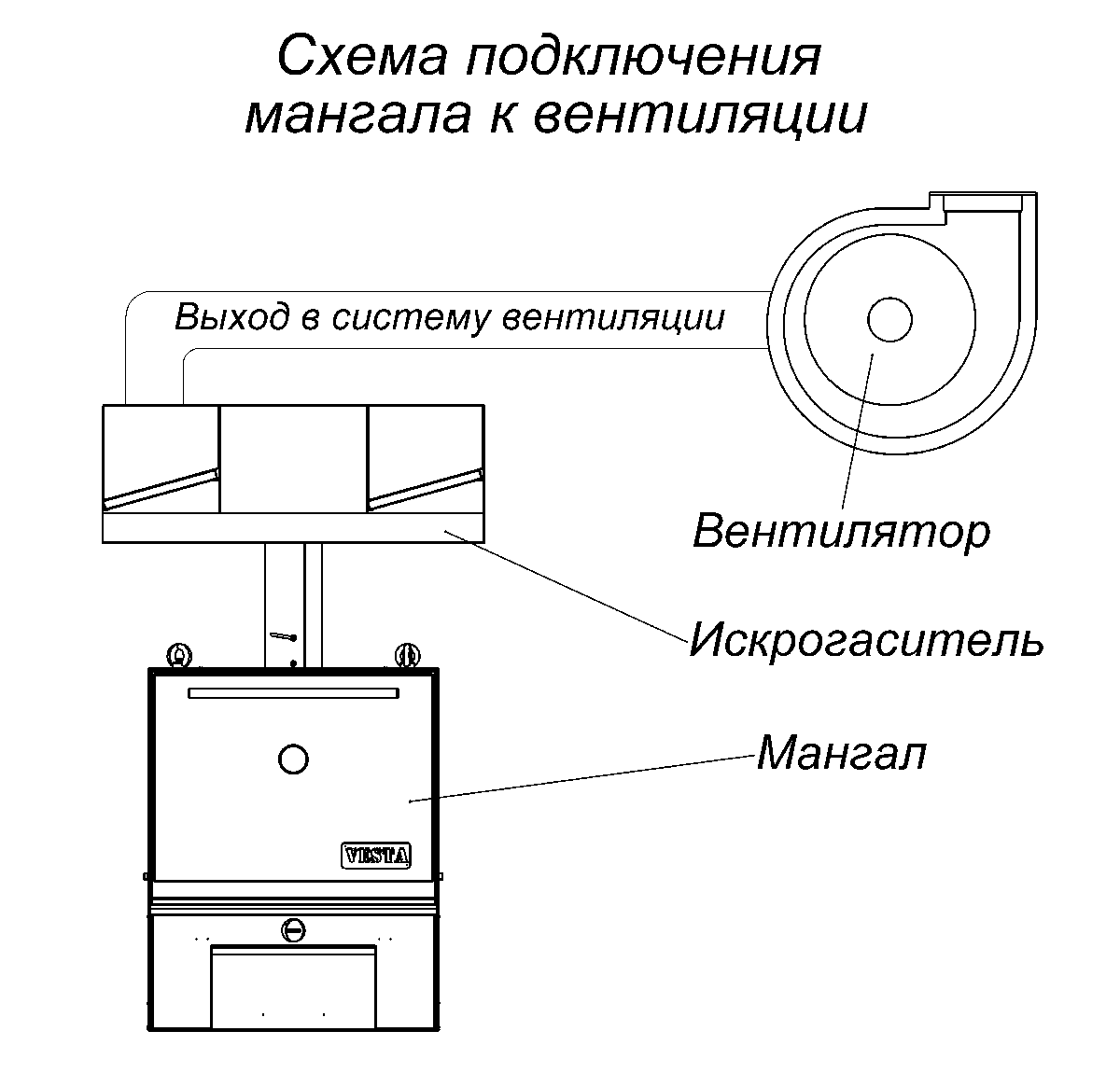 Правила подключения дымохода.Конструкции помещений вокруг печи-мангала и тубы дымохода должны соответствовать требованиям 
СНиП 41-01-2003 и ГОСТ 9817-95.Расстояние до другого технологического оборудования – не менее 10 см.Сухой искрогаситель.Практика показала, что самый эффективный фильтр-искрогаситель – водяной.  Если по каким-либо причинам 
Вы не можете установить такой искрогаситель, можно использовать сухой. При его установке следует соблюдать следующие правила:   Сухой искрогаситель должен быть укомплектован конусным диффузором с сеткой.   От верхнего края искрогасителя до нижнего края вытяжного зонта должно быть не менее 0,5метра.   Вытяжной зонт должен быть оснащен жировыми фильтрами.Схема сухого (лабиринтного) искрогасителя: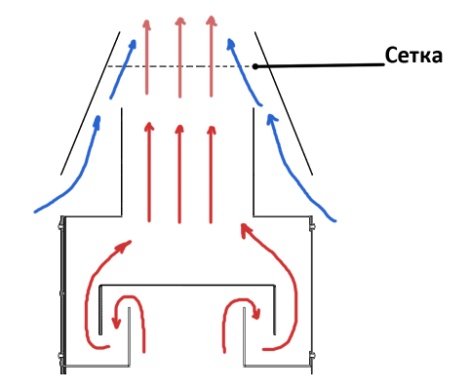 Обслуживание сухого искрогасителя.Искрогаситель состоит из двух частей: Самого искрогасителя (нижний блок) и конусного диффузора. Искры гасятся и оседают в виде сажи в лабиринте нижнего блока. Блок не разборный. Для его очистки снимите блок с печи-мангала и слегка постучите по его стенкам. Вытряхните осыпавшуюся сажу через нижнее и верхнее отверстия искрогасителя. Конусный диффузор служит для лучшего смешивания окружающего воздуха и выходящих из печи-мангала горячих газов. Диффузор оснащен легко съемной стальной сеткой. Сетка является последней ступенью искрогасителя и первым жировым фильтром. Сетку необходимо регулярно вынимать и промывать в ванне 
с моющим раствором.                                                             Примечание: иногда в подобных конструкциях персонал сетку просто выжигает на том же мангале. Удобно, 
но при таком способе очистки срок службы сетки значительно сокращается. Новую сетку можно приобрести 
в ближайшем магазине строительных материалов. Обойдется такой кусочек в 15-20 руб. (цены 2012 г.) Полезные советы: При соблюдении требований по установке печи-мангала с сухим искрогасителем не стоит забывать: - Что воздух в систему вентиляции должен поступать с температурой не более 80 град.С. Поэтому, после установки мангала проведите измерение температуры на входе в воздуховод.  Температура должна быть измерена на всех режимах работы, начиная от растопки мангала и до полного прогорания углей. Измерения проводить не реже, 
чем через каждые 3 - 5 минут. Результаты измерений должны быть оформлены актом.  Этот документ поможет при беседе с пожарным инспектором. Если в результате проведенных измерений выяснилось, что температура 
в воздуховоде слишком велика, очевидно, что не происходит достаточного перемешивания горячего газа 
из мангала и воздуха из кухни.  Необходимо обратиться к специалисту по вентиляции для определения точных причин этого явления и принятия мер по его устранению. - Что ни один жировой фильтр не очищает воздух от жира на 100%. Следовательно, в воздуховоде будет постепенно накапливаться слой жировых отложений. Случайно залетевшая искра может вызвать пожар внутри воздуховода. Для предотвращения этого явления на воздуховоде должны быть установлены люки для чистки воздуховода. И проводиться регулярная чистка. Если же Вы сомневаетесь в добросовестности и пунктуальности Вашего персонала, лучше воздуховод сделать в огнезащитной изоляции. Подробно об этом и о многом другом расскажет специалист по вентиляции. - Что вентиляционная система относится к инженерным системам здания. Следовательно, должна рассчитываться и монтироваться профессионалами. Регулировка.После установки печи и подключения всех коммуникаций печь необходимо выровнять по уровню. Для этого используются регулировочные ножки подставки.Установка лотка для мусора.Для установки лотка необходимо при закрытой двери печи-мангала завести заднюю часть лотка под/за дверь 
и положить на крепление бампера.Лоток установлен.Первый прогрев.При первом прогреве печи-мангала промышленные масла, нанесенные на металл, а также летучие компоненты кремний – органической эмали выделяют дым и запах. В дальнейшем дым не выделяется. Поэтому первую топку печи – мангала рекомендуем сделать на открытом воздухе, в течение не менее 60 минут, с соблюдением мер пожарной безопасности.Техническое обслуживание.Для эффективной и безопасной эксплуатации печи – мангала необходимо периодически проводить работы 
по техническому обслуживанию печи. При подключении печи к дымоходу, согласно правилам пожарной безопасности РФ (ППБ-01-03) очищать дымоходы от сажи необходимо не реже одного раза в месяц 
для кухонных плит и других печей непрерывной (долговременной) топки.Текущий ремонт.Защитный экран и колосниковая решетка подвергаются воздействию наибольших температур, поэтому металл, из которого они сделаны, за время эксплуатации может деформироваться или прогореть. Если такое произошло – поврежденные детали надо заменить. Данное повреждение происходит вследствие эксплуатации печи-мангала и не является гарантийным случаем.Повреждение лакокрасочного покрытия в процессе эксплуатации может привести к появлению следов коррозии, что не является гарантийным случаем. Рекомендуем произвести подкраску поврежденных мест кремний органической эмалью типа КО-868 или аналогичной с термостойкостью до 650 градусов.Гарантийные обязательства.Гарантийный срок на изделие – 12 месяцев, начиная с момента передачи его потребителю, но не более 
18 месяцев с момента изготовления. В случае обнаружения потребителем не соответствия изделия заявленным характеристикам, потребитель имеет право обратиться к изготовителю с претензией. Изготовитель устраняет дефекты, возникшие по его вине. Гарантийные обязательства не распространяются на элементы и детали, которые при нормальной эксплуатации подлежат периодической замене.Хранение.Изделие должно храниться в упаковке в условиях по ГОСТ 15150-69, группа 3 (закрытые помещения с естественной вентиляции без искусственного регулирования климатических условий) при температуре от -60 до +40 0С 
и относительной влажности не более 80%. В воздухе помещения не должно присутствовать агрессивных примесей (паров кислот, щелочей). Требования по хранению относятся к складским помещениям поставщика и потребителя. Срок хранения изделия в потребительской упаковке без переконсервации – не более 12 месяцев.Утилизация.По окончании срока службы печи или при выходе ее из строя без возможности ремонта печь или ее элементы следует демонтировать и отправить на утилизацию.  Изделие не содержит в своем составе опасных или ядовитых веществ, способных нанести вред здоровью человека или окружающей среде и не представляет опасности здоровью, жизни людей и окружающей среды по окончанию срока службы. В этой связи утилизация изделия может производиться по правилам утилизации общепромышленных отходов.Комплект поставки:Печь – мангал   1 шт.Выход дымовой трубы с верхней задвижкой   1 шт.Термометр   1 шт.Зольный ящик   1 шт.Защитный экран   1 шт.Жарочная решетка из нержавейки   1 шт.Щипцы   1 шт.Кочерга   1 шт.Паспорт   1 шт.ГАРАНТИЙНЫЙ ТАЛОНна печь – мангал VESTAПокупатель (компания, тел, e-mail)ИЗДЕЛИЕ:   VESTAСерийный номер:  Дата выпуска:  Срок гарантии:  12 месяцевОТКИзготовитель ООО «Веста» www.mangalvesta.ruИзготовитель гарантирует бесплатный ремонт или замену любого узла оборудования имеющего заводские дефекты в течение гарантийного срока за исключением случаев, когда дефекты и поломки произошли по вине потребителя.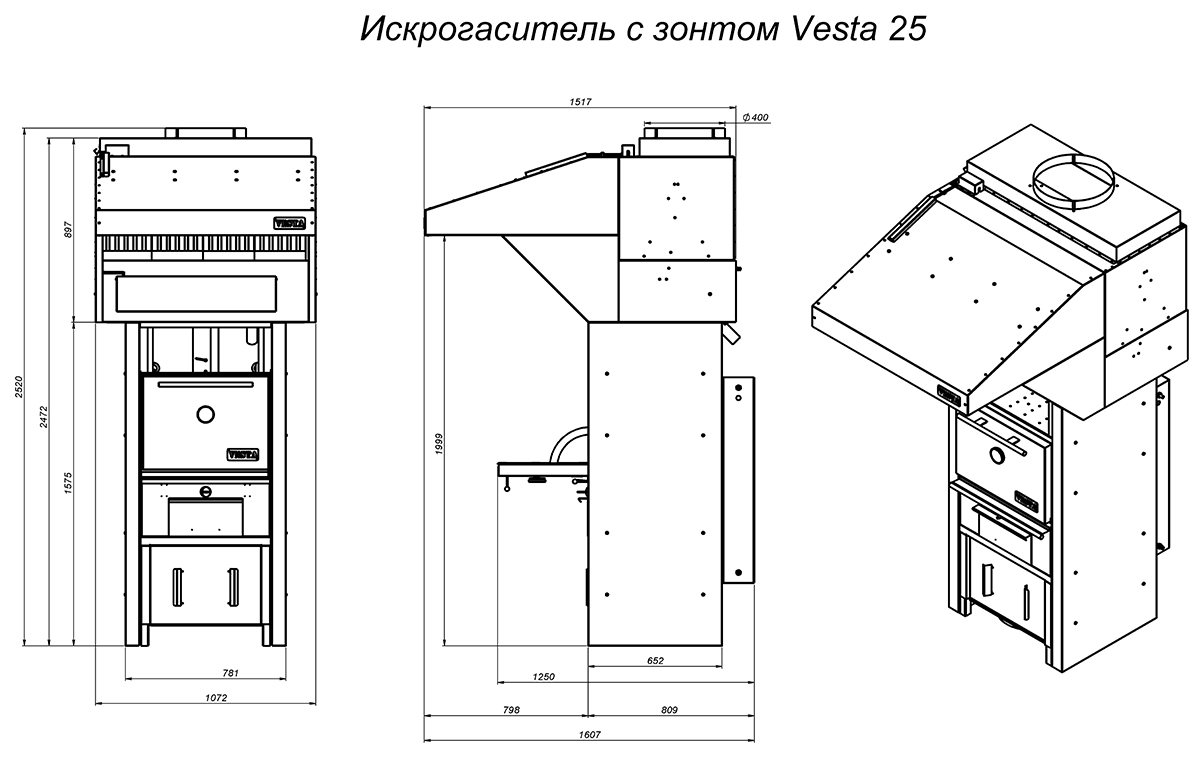 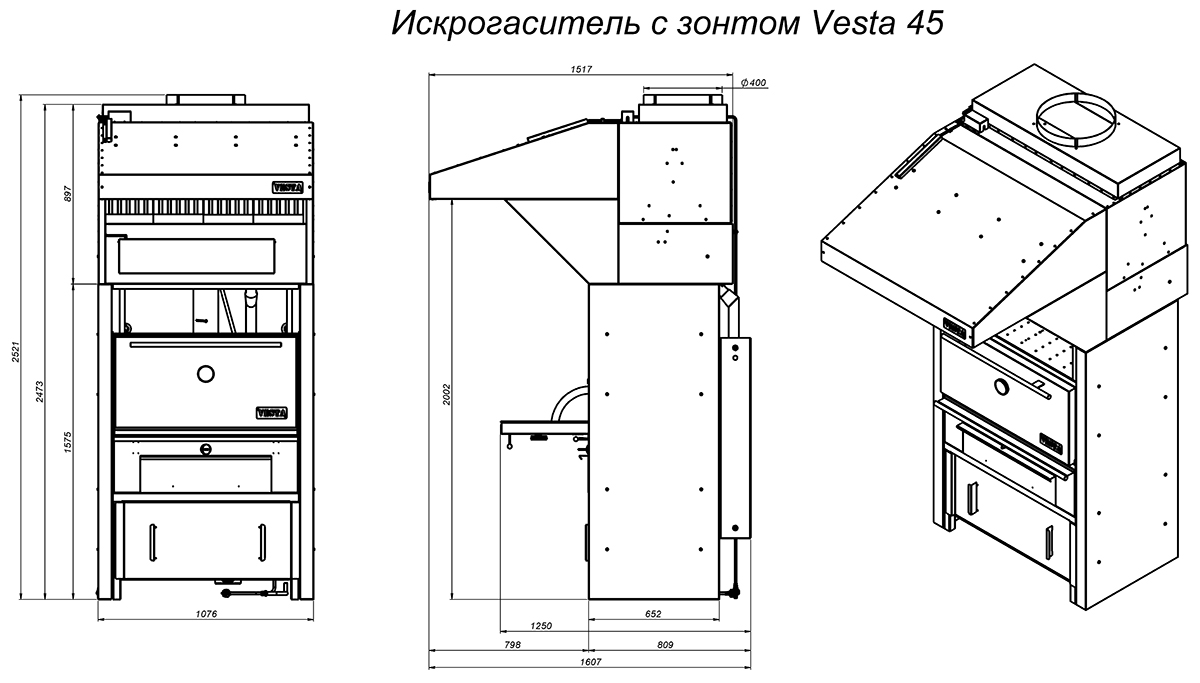 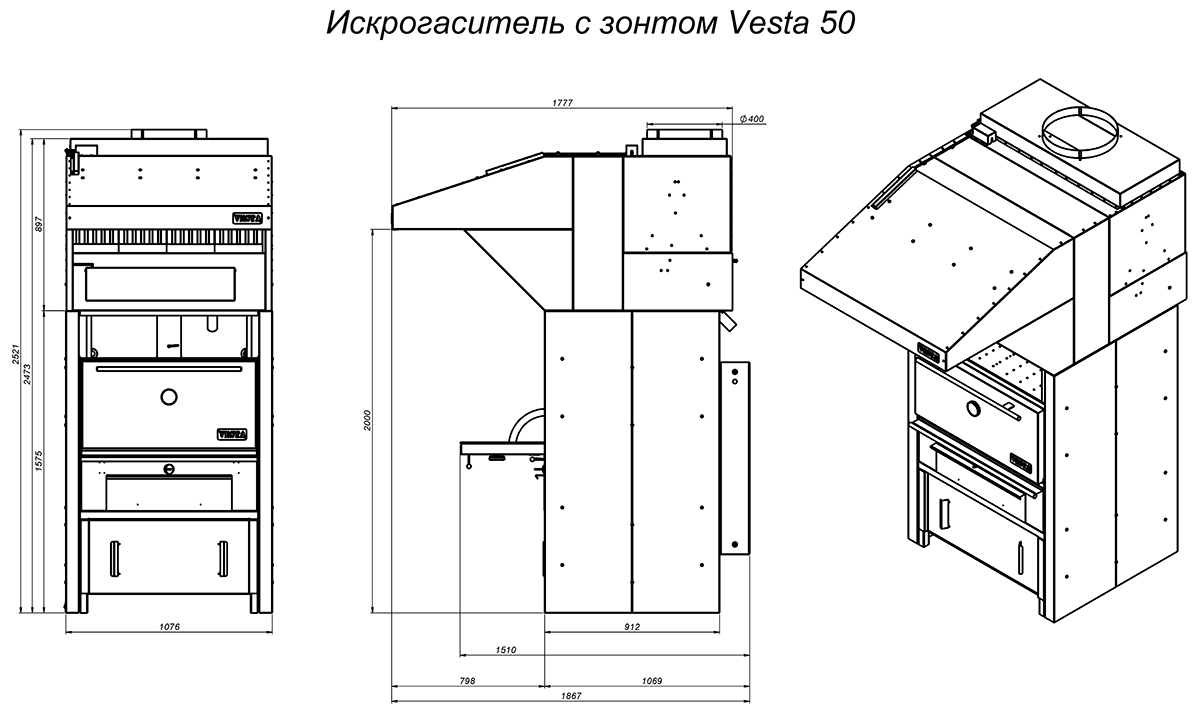 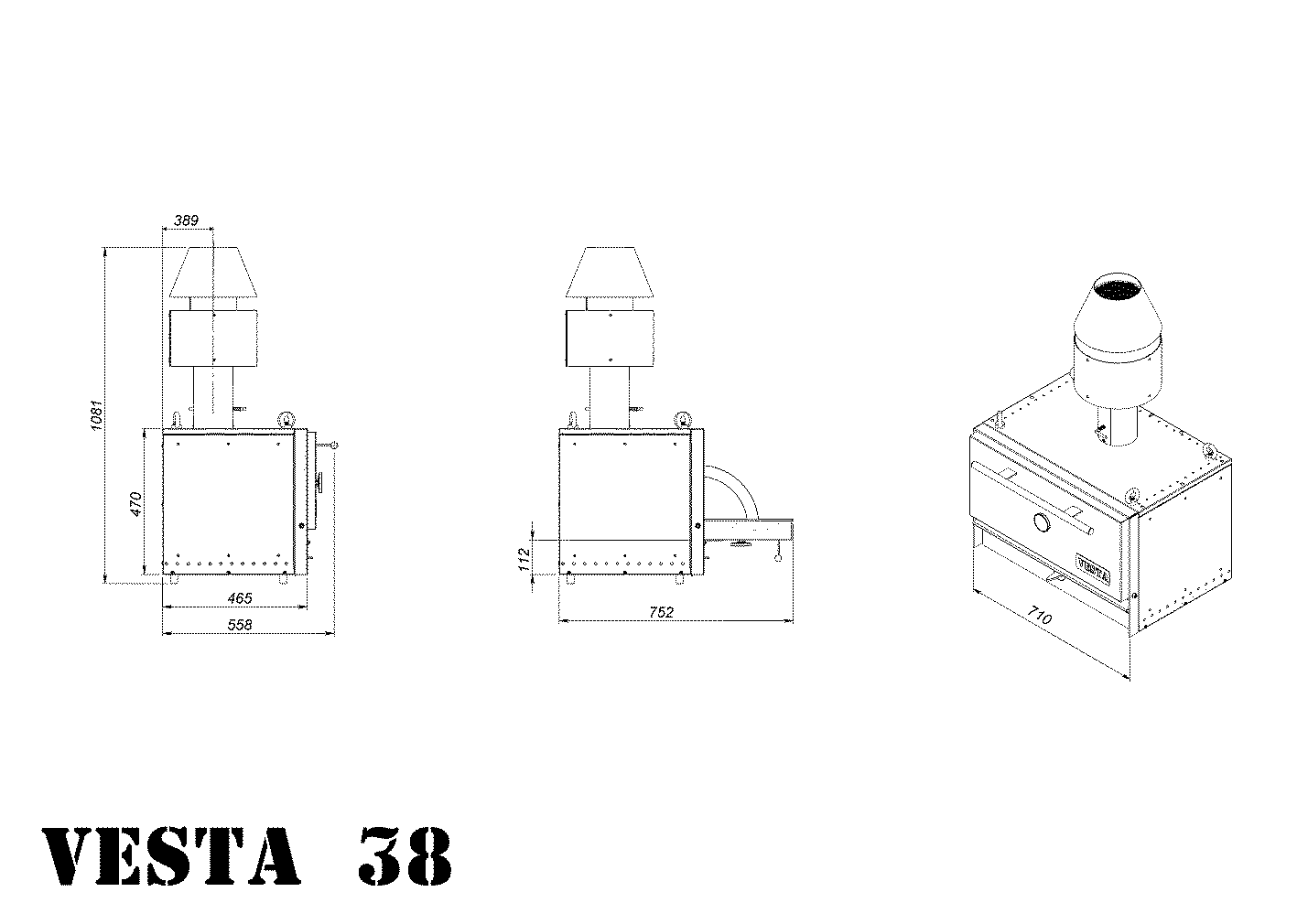 VESTA 25VESTA 45VESTA 50VESTA 38Вес печи-мангала, кг14017723190Вес в максимальной комплектации, кг19023630098Размеры решетки, мм545х480840х480840х740616х370Часовая производительность, кг609011025Потребление угля (в день),кг10-1212-1616-206-8Максимальная загрузка угля,   кг810145Производительность вытяжки,   м3/час2800320032002500Время розжига,  мин30354030Температура в печи,0С до 350 до 350 до 350 до 350